ZKD forumSrijeda, 29. siječnja 2020. u 14 satiKonferencijska dvorana Knjižnice Filozofskog fakulteta Sveučilišta u Zagrebu (2. kat)Organizator: Zagrebačko knjižničarsko društvo KNJIŽNIČARSTVO KAO (ŽENSKA) PROFESIJA – MUŠKARCIMA ULAZ ZABRANJEN?Program:14.00             „Muške“ i „ženske“ profesije u hrvatskom društvuPredavač:      Josip Grgić, Ured pravobraniteljice za ravnopravnost spolovaSavjetnik za područje obrazovanja pravobraniteljice za ravnopravnost spolova govorit će o  zastupljenosti žena i muškaraca u području obrazovanja i rada, s naglaskom na društvene znanosti i knjižničarstvo, o rodnim stereotipima pri izboru obrazovanja i zanimanja te iznijeti primjere kršenja odredbi Zakona o ravnopravnosti spolova.14.30               Žene i knjižničarstvo – profesija ili struka?Predavačica:  Ksenija Švenda-Radeljak, Knjižnica Pravnog fakulteta u Zagrebu, Studijski                           centar socijalnog radaAutorica knjige Obrazovanje i status knjižničara u Hrvatskoj do uvođenja studija bibliotekarstva  govorit će o osnovnim obilježjima struke vs. profesije, o doprinosu žena razvoju knjižničarstva, posebice razvoju profesionalnog obrazovanja te o možebitnoj povezanosti feminizacije knjižničarstva s njegovim statusom u društvu.15.00 (pauza)15.20     Ženska posla!?   Panel raspravaModeratorica:  Ksenija Švenda-Radeljak, Knjižnica Pravnog fakulteta u Zagrebu, 		  Studijski centar socijalnog radaSudionici:  Sanja Kovačević, Knjižnica Filozofskog fakulteta u Zagrebu                    Josip Grgić, Ured pravobraniteljice za ravnopravnost spolova                    Zoran Roško, Knjižnica Marina Držića – KGZ                                 Aleksandra Pikić, Nacionalna i sveučilišna knjižnica u Zagrebu17.00	ZavršetakLink za prijavehttps://forms.gle/752jWTGCABmwJvpz9 Program je sufinanciran sredstvima Ministarstva kulture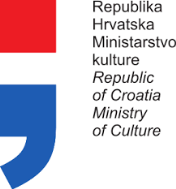 